Информационное письмо.      МКУ «Управление образования Олекминского района»  в соответствии с письмом Министерства образования и науки Республики Саха (Якутия) от 01.03.2017г. № 01-29/941 «О принятии дополнительных мер», связи с широким распространением в социальных сетях, сети-интернет информации причиняющей вред психологическому и физическому здоровью несовершеннолетних, в целях обеспечения информационной безопасности детей и подростков в системе образования Республики Саха (Якутия) в соответствии состатьей 20 Федерального закона от 29 декабря 2010 г. № 436-ФЗ «О защите детей от информации, причиняющей вред их здоровью и развитию» необходимо:довести до родительской общественности «Информационно – аналитические материалы для разъяснения как правильно пользоваться информацией в социальных сетях», разработанные Управлением Роскомнадзора. Разместить данные материалы на официальных сайтах образовательных организаций; (Приложение 1)обновить контент-фильтры, ограничивающие доступ к запрещенным Интернет-ресурсам, установленные в образовательных организациях; в рамках проведения мероприятий, посвященных Месячнику психологическогоздоровья согласно приказу МКУ «УООР» от 27.02.2017г. № 02-09/104, организовать проведение медицинских осмотров обучающихся и студентов совместно с ГБУ РС (Я) «Олекминская ЦРБ».      Информацию о принятых мерах направить в отдел воспитания и дополнительного образования на электронный адрес vospotdel@mail.ru в срок до 14.03.2017г. Начальник                                                         п/п			                         А.В. СолдатовПриложение 1.Информационно-аналитические материалыдля разъяснения как правильно пользоваться информацией всоциальных сетях(подготовлены Министерством связи и информационных технологийРеспублики Саха (Якутия))     Достаточно сложно представить сегодняшнюю жизнь людей любых возрастов без доступа к интернету. Он является неоспоримым благом цивилизации и во многом упростил нашу жизнь. Интернет-магазины позволяют совершать покупки, не выходя их дома, он-лайн трансляции заменили нам телевизор, новости и прогноз погоды обновляются каждую минуту. Но есть еще один важный фактор, из-за которого школьники липнут к экранам монитора сутками - социальные сети.     Что такое социальная сеть     Классическое определение социальной сети звучит так – социальная структура, состоящая из группы узлов, которыми являются социальные объекты, и связей между ними.     В качестве узлов выступают люди или организации, а в качестве связей – их взаимоотношения. Первые социальные сети в интернете появились в конце прошлого века, но применить к ним определение, существовавшее уже в 50-х годах XX века, ученые и социологи догадались лишь несколько лет назад. По большому счету, социальная сеть в интернете - это набор программных средств, позволяющий участникам проекта реализовывать социальные связи и взаимодействовать на их основе.     Как это работает     Существенным отличием социальных сетей от других типов интернет- ресурсов (не считая форумов и блогов) является то, что их содержимое (контент) создают рядовые пользователи проекта, то есть мы с вами. Мы заполняем формы при регистрации, мы указываем данные о хобби и увлечениях, делимся информацией о собственных политических и жизненных взглядах, создаем группы по интересам. По мнению некоторых экспертов, обладание огромными массивами демографических данных разработчиками и владельцами подобных ресурсов с возможностью их использования и продажи делает социальные сети привлекательным инструментом для ведения бизнеса.     Интересно то, что социальная сеть, позиционируемая как виртуальная или онлайновая структура, в большинстве своем базируется на реальных связях между людьми. Эти связи строятся по определенным признакам, все зависит от степени свободы пользователя в рамках того или иного ресурса, его предпочтений, направленности самой сети (для студентов, любителей рыбалки, топ-менеджеров, одноклассников, сотрудников корпорации), а также аудитории.     Социальные сети зачастую используют связи, которые индивид получил только благодаря стечению обстоятельств (в отдельных случаях - даже вопреки своему желанию) - учился с теми или иными людьми в школе, университете, работал в одной компании.     Нужно отметить, что концепция соцсетей подразумевает не только восстановление утраченных связей между отдельными индивидами, но и построение новых, куда более "масштабных" (по желанию, конечно). К примеру, я зарегистрировался на таком-то ресурсе и нашел несколько человек, с которыми когда-то учился в школе, университете. Предложил им дружбу, они ответили взаимностью - связь восстановлена. В свою очередь, у меня появляется возможность "подружиться" со знакомыми моего друга. Таким образом, между абсолютно чужими людьми устанавливаются виртуальная связь, хотя в жизни этого могло никогда не произойти. Нередко случается так, что установление тех или иных связей посредством друзей, соседей, коллег и просто знакомых делается заведомо с корыстной целью - для получения работы, общения на определенные темы, близких отношений. Социологи утверждают, что большое количество американских пользователей дни напролет просиживает в социальных сетях лишь для того, чтобы обрести влиятельных знакомых. Более подробно эти аспекты мы обсудим позже.     Несколько лет назад, когда появилась одна из первых социальных сетей, это вызывало настоящий ажиотаж. Каждый стремился скорее создать свой аккаунт и увеличить количество друзей. Как того и следовало ожидать, со временем возникла проблема зависимости молодежи от социальной сети.     Изначальным предназначением социальных сетей было объединение людей. Благодаря им появилась возможность поддерживать связь на расстоянии. Многие отыскали своих родственников, одноклассников, друзей детства. Возможность переписываться в сети значительно экономит средства на мобильном счете, в особенности, если пакет услуг интернета безлимитный, ведь вам не придется звонить в другую страну. Удобно решать вопросы быстро, к тому же можно переписываться сразу с несколькими людьми одновременно.     Положительной чертой социальных сетей стала возможность создания групп по интересам. Каждый сможет найти то, что ему по душе, начиная от официальных групп любимых исполнителей, заканчивая обсуждением тропических бабочек или модных новинок. Удобны такие группы для студенческой молодежи, ведь благодаря им всегда можно узнать новости университета, расписание или задания по предметам.     А с другой стороны во многом именно эта функция вызвала зависимость у молодежи. Одно время даже был настоящий «бум» на вступления в группы. В большинстве случаев все приглашения оказывались рекламой, в лучшем случае каких-либо товаров, а в худшем порно-сайтов. По большому счету достаточно поставить фильтр на приглашения и проблема решится сама собой, но это поможет тем, кто против подобных рассылок. Подростки, которым по различным причинам не хватает родительской опеки, предоставлены сами себе и первые попадают в зависимость от социальных сетей. Стоит ли говорить, что такое общение в группах не приводит ни к чему хорошему.     Даже ярые противники социальных сетей иногда попадают в зависимость от них. И причиной становится доступ к мультимедийным файлам. Благодаря «социалкам» не приходится тратить время на поиск нового фильма или услышанной по радио песне, потому что все это наверняка уже есть на чьей-нибудь странице. А пока клип грузится, вы начинаете просматривать картинки, фотографии, а потом и вовсе забываете, зачем собственно зашли. Так вы постепенно начинаете «зависать» в интернете без надобности.     Социальные сети, такие как «Фэйсбук», «В Контакте», «Твиттер», позволяют быть в курсе большинства событий, происходящих в жизни ваших «друзей», знаменитостей. Вывешенные в альбомах фотографии с прошедшего дня рождения, удачной поездки, фотосессии, красноречивые статусы — все это может оказаться ложью, если только их разместил не ваш реальный знакомый. Но любопытство берет верх - и вы засиживаетесь допоздна, стараясь не упустить новостей и постепенно впадаете в зависимость. Чем это чревато? Отрешением от внешнего мира, восприятием людей исключительно по профилям в социальных сетях и попросту потраченным временем, которое можно было провести вместе с реальными друзьями, узнать, как у них дела не по статусам, а посредством общения.     Зависимость также вызывают флэш-приложения. Особенно часто ей страдают люди, которым любые компьютерные игры заменяют все остальное. Проблемой в этом случае так же является выкачка денег. Покупка бонусных средств, переход на новый уровень. Охваченный азартом человек не контролирует свои действия и способен вложить за такие бонусы кругленькую сумму денег. Справедливости ради заметим, что они чаще всего родительские и такие траты совершаются, как правило, без их ведома.     Сюда же можно отнести маниакальное желание к повышению рейтинга в сети, чтобы дарить виртуальные подарки, который естественно растет за платные смс-сообщения. А если разобраться, то рейтинг лишь позволяет вам быть выше в списке друзей, и не более того. Неужели ради этого стоит тратиться? !     Но ведь в остальном приложения могут быть весьма полезны. Через них можно слушать радио, переводить тексты, проверять скорость передачи данных. Просто поставьте в настройках галочку, отклонять все приглашения для устранения соблазна установить ненужную «флэшку».     Многие молодые люди становятся заложниками виртуального имиджа. В зависимость часто попадают те, кто создал свой идеальный образ, посредством аккаунта. Таким образом, люди стараются самоутвердиться, особенно если в реальности все не так безоблачно, как на страницах их профиля. Как правило, они не стремятся встретиться в жизни, потому что боятся предстать перед людьми такими, как они есть в действительности. Такого рода зависимость чревата психологическими расстройствами, замкнутостью и не желанию выходить на контакт вне сети. В таких случаях необходима помощь психолога.     Даже если нет такой проблемы, необходимо задуматься перед тем, как размещать личную информацию на своей страничке. В наше время социальные сети используют не только для общения, но и для сбора различной информации о человеке. Если же все же хочется указать контактный номер или адрес почтового ящика, закройте страницу от посторонних пользователей.     Помимо домохозяек, менеджеров и студентов, социальные сети привлекаютсовсем маленьких интернет-пользователей. Известный британский психолог,доктор АрикСигман (AricSigman) считает, что увлечение ресурсами такого родадетей ни к чему хорошему не приводит.     Судя по данным аналитических исследований, сегодня дети и подростки проводят перед экраном компьютера более половины всего своего свободного времени. Оказывается, большинство детей в возрасте от 11 до 15 лет просиживают за ПК по 53 часа в неделю! Более 25% малышей возрастом до 5 лет имеют доступ к компьютерам родителей, старших сестер или братьев.     И даже несмотря на то, что мальчики и девочки регистрируются на соцресурсах ради общения и поиска друзей, результатом виртуального времяпровождения могут стать одиночество в реальном мире, психические расстройства. Нужно сказать, что эта проблема касается не только отдельных индивидов, но семей в целом.     Результаты проведенного компанией IntemetParadox социального опроса среди 73 семей показывает, что чем чаще члены той или иной семьи используют интернет-ресурсы для общения (в частности, социальные сети), тем чаще им приходится сталкиваться с реальными проблемами коммуникации. Наблюдается резкое снижение активности настоящих, не виртуальных социальных связей между родителями и детьми, супругами. Члены семей начинают чувствовать себя одинокими, встречаются депрессии.     По мнению специалистов, определенную роль в зависимости детей от социальных сетей как площадок для общения и реализации себя в обществе играют следующие факторы: увеличение количества разводов в семьях, чрезмерно длинный рабочий день у родителей, когда совсем не остается времени на семью. В особенности это касается семей, в которых ребенок не имеет ни братьев, ни сестер.     Даже несмотря на то, что социальные сетевые ресурсы в какой-то мере позволяют удовлетворить потребность молодежи в общении, эти виртуальные миры представляют собой лишь синтетическую альтернативу реальной жизни. Они лишают ребенка возможности переживать настоящие эмоции, сталкиваться со сложностями и побеждать.      Еще один аспект - потенциальная опасность, которой подвергается юный интернет-пользователь, регистрируясь на том или ином соцресурсе. Молодежь, привыкшая изливать на страничках соцсетей душу, рассказывать о своих горестях и достижениях, не всегда трезво осознает, что прочесть все это могут не только друзья и близкие, но и те, кто также ежедневно пользуется услугами социалок и преследует не очень хорошие цели. Именно поэтому родителям прежде всего следует дать детям понять, что есть хорошо, а что плохо, защитить их и научить вести себя грамотно. Впрочем, проблема незащищенности молодежи касается как социальных сетей, так и большинства других типов интернет-ресурсов - чаты, форумы, сайты знакомств.     Зависимость молодежи от популярных социальных сетей — бич современного общества. И следует приложить немало усилий, чтобы побороть эту проблему. Если жизнь порой напоминает известный анекдот: «Зашел в интернет на пять минут - полтора часа прошло», то пора принимать меры и отучать себя от бессмысленного прожигания времени за компьютером. Не превращайте общение в переписку, лучше берите от социальных сетей только полезное и умейте вовремя нажать кнопку «выйти».Муниципальное казённое учреждение«Управление образования Олекминского района»Республики Саха (Якутия)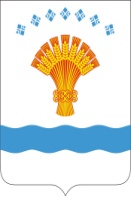 Саха Өрөспүүбүлүкэтин «Өлүөхүмэ оройуонун үөрэђин салалтата»Муниципальнай казеннай тэрилтэул. 50 лет Победы 73,  г. Олекминск,  Олекминский район, 678100,   тел/факс 8(41138) 4-14-08, http://www.mkuuoor.ru   E-mail: mkuuoor@mail.ru ул. 50 лет Победы 73,  г. Олекминск,  Олекминский район, 678100,   тел/факс 8(41138) 4-14-08, http://www.mkuuoor.ru   E-mail: mkuuoor@mail.ru ул. 50 лет Победы 73,  г. Олекминск,  Олекминский район, 678100,   тел/факс 8(41138) 4-14-08, http://www.mkuuoor.ru   E-mail: mkuuoor@mail.ru ул. 50 лет Победы 73,  г. Олекминск,  Олекминский район, 678100,   тел/факс 8(41138) 4-14-08, http://www.mkuuoor.ru   E-mail: mkuuoor@mail.ru 06.03.2017 г. №01-14/22806.03.2017 г. №01-14/228Руководителям  образовательных учреждений Олекминского районаРуководителям  образовательных учреждений Олекминского района